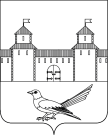 от 15.02.2016 № 173-пО присвоении  адреса земельному участку Руководствуясь статьей 7 Земельного кодекса Российской Федерации от 25.10.2001 №136-ФЗ, статьей 16 Федерального закона от 06.10.2003 №131-ФЗ «Об общих принципах организации местного самоуправления в Российской Федерации», постановлением Правительства Российской Федерации от 19.11.2014 №1221 «Об утверждении Правил присвоения, изменения и аннулирования адресов», приказом Министерства экономического развития Российской Федерации от 01.09.2014 №540 «Об утверждении классификатора видов разрешенного использования земельных участков», решением Сорочинского городского Совета муниципального образования город Сорочинск Оренбургской области от 30.01.2015 №375 «Об утверждении Положения о порядке присвоения, изменения и аннулирования адресов на территории муниципального образования город Сорочинск Оренбургской области», статьями 32, 35, 40 Устава муниципального образования Сорочинский городской округ Оренбургской области, кадастровым паспортом земельного участка от 22.01.2016 №56/16-37159, архивной копией от 30.12.2015 №701-З на запрос от 17.12.2015 Распоряжение администрации города Сорочинска от 12.04.1993г. №259-р «О выдаче Свидетельств членам садоводческого товарищества «Дружба», свидетельством пожизненного наследуемого владения №171-с от 17.11.93г. и поданным заявлением (вх.№Мз-136 от 09.02.2016) администрация Сорочинского городского округа постановляет:Присвоить земельному участку с кадастровым номером 56:45:0102026:1031,  адрес: Российская Федерация, Оренбургская область, г.Сорочинск, садовый массив №2 (с/т «Дружба»), ул.Летняя, №36; вид разрешенного использования земельного участка: ведение садоводства. Категория земель: земли населенных пунктов. Контроль за исполнением настоящего постановления возложить на главного архитектора муниципального образования Сорочинский городской округ – Крестьянова А.Ф.Настоящее постановление вступает в силу с момента подписания и подлежит размещению на Портале муниципального образования Сорочинский городской округ.Глава муниципального образованияСорочинский городской округ                                                   Т.П. Мелентьева	Разослано: в дело, прокуратуре, Управлению архитектуры, Вагановой, заявителюАдминистрация Сорочинского городского округа Оренбургской областиП О С Т А Н О В Л Е Н И Е